      19 октябрь  2015 й.                        № 164                    19 октября 2015 г.                  О присвоении почтового адреса земельному участку     В соответствии с постановлением Правительства РФ от 19 ноября 2014 г. №1221 «Об утверждении Правил присвоения, изменения и аннулирования адресов» на основании входящего заявления гражданина Самигуллиной Зили Нургалиевны, в целях обеспечения учета и оформления земельных участков, постановляю:     1.Изменить адрес земельного участка с кадастровым номером  02:53:030102:42 , имеющий адресные ориентиры: Республика Башкортостан, Шаранский район, с.Мичуринск, ул.Лесопарковая д.7б на «Республика Башкортостан, Шаранский район, с.Мичуринск ул.Лесопарковая д.7 кв.2».    2.Контроль за исполнением настоящего постановления возложить на управляющего делами администрации сельского поселения Мичуринский сельсовет муниципального района Шаранский район.Глава сельского поселения                                                   В.Н.Корочкин          ҠАРАР                                                                       ПОСТАНОВЛЕНИЕ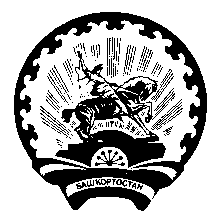 